INDICAÇÃO Nº 1690/2014“Sugere ao Poder Executivo Municipal, que efetue serviços de revitalização da camada asfáltica, de Rua localizada no Bairro Dona Regina”.Excelentíssimo Senhor Prefeito Municipal, Nos termos do Art. 108 do Regimento Interno desta Casa de Leis, dirijo-me a Vossa Excelência para sugerir que, por intermédio do Setor competente, efetue serviço de revitalização da camada asfáltica da Rua São João Batista, cruzamento com a Rua Gabriel P. de Brito, Jardim Dona Regina.Justificativa:Moradores do Bairro Dona Regina alegam que, a quantidade de buracos ali existente vem provocando avarias em veículos, além de virar foco de criadouro do mosquito transmissor da Dengue, pois agua acumula nas frestas e permanece ali parada por dias.Plenário “Dr. Tancredo Neves”, em 23 de abril de 2.014.Gustavo Bagnoli-vereador-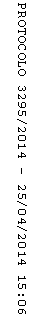 